РЕШЕНИЕ26.11.2018                                                                                                        № 109О внесении изменений и дополнений в решениеСовета депутатов от 28.05.2014 №  153 «Об утверждении правил Землепользования  и застройки муниципального образованияЗаглядинский сельсовет Асекеевского районаОренбургской области»На основании градостроительного Кодекса Российской Федерации, Устава муниципального образования Заглядинский сельсовет, Совет депутатов муниципального образования Заглядинский сельсовет решил:          1. Внести в решение Совета депутатов Заглядинского сельсовета № 153 от 28 мая 2014 года «Об утверждении правил Землепользования  и застройки муниципального образования Заглядинский сельсовет Асекеевского района Оренбургской области» следующие изменения:1.1Часть 5 статьи 33 Правил Землепользования  и застройки дополнить пункт 3 следующего содержания:«- соглашения о передаче органом местного самоуправления полномочий государственного (муниципального) заказчика, заключенного при осуществлении бюджетных инвестиций;-перечень мероприятий по обеспечению доступа инвалидов к объектам здравоохранения, образования, культуры, отдыха, спорта и иным объектам социально-культурного и коммунально-бытового назначения, объектам транспорта, торговли, общественного питания, объектам делового, административного, финансового, религиозного назначения, объектам жилищного фонда в случае строительства, реконструкции указанных объектов при условии, что экспертиза проектной документации указанных объектов не проводилась в соответствии со статьей 49настоящего Кодекса»       1.2.Часть 5 статьи 33 Правил Землепользования  и застройки дополнить пунктом  7 следующего содержания: 7)копию свидетельства об аккредитации юридического лица, выдавшего положительное заключение негосударственной экспертизы проектной документации, в случае, если представлено заключение негосударственной экспертизы проектной документации.       1.3. В части 3 статьи 35 исключить пункт 5 следующего содержания:документ, подтверждающий соответствие построенного, реконструированного, отремонтированного объекта капитального строительства требованиям технических регламентов и подписанный лицом, осуществляющим строительство.       1.4.Часть 3 статьи 35 Правил Землепользования  и застройки дополнить пунктом  9 следующего содержания:9 ) технический план объекта капитального строительства, подготовленный в соответствии с Федеральным законом от 13 июля 2015 года N 218-ФЗ "О государственной регистрации недвижимости".        2.  Настоящее решение вступает в силу после  официального опубликования (обнародования).Глава муниципального образования-председатель  Совета  депутатов                                                Э.Н.Гарейшин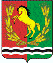 СОВЕТ ДЕПУТАТОВМУНИЦИПАЛЬНОГО ОБРАЗОВАНИЯ ЗАГЛЯДИНСКИЙ СЕЛЬСОВЕТАСЕКЕЕВСКОГО РАЙОНА ОРЕНБУРГСКОЙ ОБЛАСТИ